      Dietetic Internship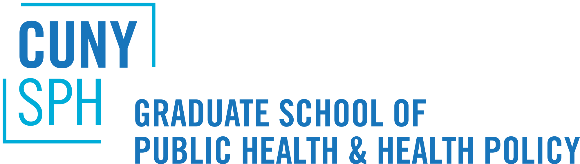 As of 2023, a master’s degree is required to sit for the Registered Dietitian examination.From this date on, a master’s degree will be required to enroll in the Dietetic Internship. This degree must be completed and conferred by the degree-granting institution on or prior to September 1st of the commencing internship year. Applications to the Internship are only accepted through DICAS, with a spring match deadline of February 15th. Applicants anticipating completion of their master’s degree after February 15th, and prior to the following September 1st, can submit this Declaration of Intent to Complete master’s degree prior to start of the Internship in order to be considered for matching. If matched, an official transcript with degree conferred will be required prior to beginning the program. Applicants must complete the information below, and include a signed copy of this form with the DICAS application.Name: ________________________________________DICAS ID#: ____________________________________School: _______________________________________Degree Program: _______________________________Courses Required for DegreeI the undersigned certify that based upon courses already completed, and projected courses listed above, it is anticipated that _____________________________ (student) will complete a master’s degree ____________ (degree), on or before September 1st of _____ (year) to meet the admission requirements for the Dietetic Internship at the CUNY Graduate School of Public Health and Health Policy. It is anticipated that this degree will be conferred by _______________________(program, school) on or by ______________ (date). Signed ___________________________________________ (academic advisor)Program ________________________________________________School _________________________________________________Email Address ____________________________________________Phone ___________________________________________________Courses CompletedCourses to be completedDate(s) to compete courses